正则表达式入门以及在iUAP DI中的使用什么是正则表达式 正则表达式（regular expression）就是用一个“字符串”来描述一个特征，然后去验证另一个“字符串”是否符合这个特征。比如 表达式“ab+” 描述的特征是“一个 'a' 和 任意个 'b' ”，那么 'ab', 'abb', 'abbbbbbbbbb' 都符合这个特征。 正则表达式可以用来：（1）验证字符串是否符合指定特征，比如验证是否是合法的邮件地址。（2）用来查找字符串，从一个长的文本中查找符合指定特征的字符串，比查找固定字符串更加灵活方便。（3）用来替换，比普通的替换更强大。正则表达式规则普通字符 字母、数字、汉字、下划线、以及后边章节中没有特殊定义的标点符号，都是"普通字符"。表达式中的普通字符，在匹配一个字符串的时候，匹配与之相同的一个字符。  举例1：表达式 "c"，在匹配字符串 "abcde" 时，匹配结果是：成功；匹配到的内容是："c"；匹配到的位置是：开始于2，结束于3。（注：下标从0开始还是从1开始，因当前编程语言的不同而可能不同）  举例2：表达式 "bcd"，在匹配字符串 "abcde" 时，匹配结果是：成功；匹配到的内容是："bcd"；匹配到的位置是：开始于1，结束于4。简单的转义字符 一些不便书写的字符，采用在前面加 "\" 的方法。  还有其他一些在后边章节中有特殊用处的标点符号，在前面加 "\" 后，就代表该符号本身。比如：^, $ 都有特殊意义，如果要想匹配字符串中 "^" 和 "$" 字符，则表达式就需要写成 "\^" 和 "\$"。这些转义字符的匹配方法与 "普通字符" 是类似的。也是匹配与之相同的一个字符。举例1：表达式 "\$d"，在匹配字符串 "abc$de" 时，匹配结果是：成功；匹配到的内容是："$d"；匹配到的位置是：开始于3，结束于5。能够与 '多种字符' 匹配的表达式正则表达式中的一些表示方法，可以匹配 '多种字符' 其中的任意一个字符。比如，表达式 "\d" 可以匹配任意一个数字。虽然可以匹配其中任意字符，但是只能是一个，不是多个。举例1：表达式 "\d\d"，在匹配 "abc123" 时，匹配的结果是：成功；匹配到的内容是："12"；匹配到的位置是：开始于3，结束于5。举例2：表达式 "a.\d"，在匹配 "aaa100" 时，匹配的结果是：成功；匹配到的内容是："aa1"；匹配到的位置是：开始于1，结束于4。自定义能够匹配 '多种字符' 的表达式使用方括号 [ ] 包含一系列字符，能够匹配其中任意一个字符。用 [^ ] 包含一系列字符，则能够匹配其中字符之外的任意一个字符。同样的道理，虽然可以匹配其中任意一个，但是只能是一个，不是多个。 举例1：表达式 "[bcd][bcd]" 匹配 "abc123" 时，匹配的结果是：成功；匹配到的内容是："bc"；匹配到的位置是：开始于1，结束于3。举例2：表达式 "[^abc]" 匹配 "abc123" 时，匹配的结果是：成功；匹配到的内容是："1"；匹配到的位置是：开始于3，结束于4。修饰匹配次数的特殊符号前面章节中讲到的表达式，无论是只能匹配一种字符的表达式，还是可以匹配多种字符其中任意一个的表达式，都只能匹配一次。如果使用表达式再加上修饰匹配次数的特殊符号，那么不用重复书写表达式就可以重复匹配。使用方法是："次数修饰"放在"被修饰的表达式"后边。比如："[bcd][bcd]" 可以写成 "[bcd]{2}"。 举例1：表达式 "\d+\.?\d*" 在匹配 "It costs $12.5" 时，匹配的结果是：成功；匹配到的内容是："12.5"；匹配到的位置是：开始于10，结束于14。 举例2：表达式 "go{2,8}gle" 在匹配 "Ads by goooooogle" 时，匹配的结果是：成功；匹配到的内容是："goooooogle"；匹配到的位置是：开始于7，结束于17。其他代表抽象意义的特殊符号一些符号在表达式中代表抽象的特殊意义：举例1：表达式 "^aaa" 在匹配 "xxx aaa xxx" 时，匹配结果是：失败。因为 "^" 要求与字符串开始的地方匹配，因此，只有当 "aaa" 位于字符串的开头的时候，"^aaa" 才能匹配，  比如："aaa xxx xxx"。举例2：表达式 "aaa$" 在匹配 "xxx aaa xxx" 时，匹配结果是：失败。因为 "$" 要求与字符串结束的地方匹配，因此，只有当 "aaa" 位于字符串的结尾的时候，"aaa$" 才能匹配，  比如："xxx xxx aaa"。举例3：表达式 ".\b." 在匹配 "@@@abc" 时，匹配结果是：成功；匹配到的内容是："@a"；匹配到的位置是：开始于2，结束于4。进一步说明："\b" 与 "^" 和 "$" 类似，本身不匹配任何字符，但是它要求它在匹配结果中所处位置的左右两边，其中一边是 "\w" 范围，另一边是 非"\w" 的范围。举例4：表达式 "\bend\b" 在匹配 "weekend,endfor,end" 时，匹配结果是：成功；匹配到的内容是："end"；匹配到的位置是：开始于15，结束于18。一些符号可以影响表达式内部的子表达式之间的关系：举例5：表达式 "Tom|Jack" 在匹配字符串 "I'm Tom, he is Jack" 时，匹配结果是：成功；匹配到的内容是："Tom"；匹配到的位置是：开始于4，结束于7。匹配下一个时，匹配结果是：成功；匹配到的内容是："Jack"；匹配到的位置时：开始于15，结束于19。举例6：表达式 "(go\s*)+" 在匹配 "Let's go go go!" 时，匹配结果是：成功；匹配到内容是："go go go"；匹配到的位置是：开始于6，结束于14。举例7：表达式 "￥(\d+\.?\d*)" 在匹配 "＄10.9,￥20.5" 时，匹配的结果是：成功；匹配到的内容是："￥20.5"；匹配到的位置是：开始于6，结束于10。单独获取括号范围匹配到的内容是："20.5"。字符大小写与贪婪模式正则表达式一般来说是区分大小写的，对于字符串”AAAbcdddd”,使用正则表达式”aaa\w+”是无法匹配，但有时候需要不区分大小写匹配，例如在匹配数据库表名时。可以在组前添加特殊的非捕捉构造(?)实现,在上例中使用正则表达式”(?i)aaa\w+”就可以匹配字符串”AAAbcdddd”。当正则表达式中包含能接受重复的限定符时，通常的行为是（在使整个表达式能得到匹配的前提下）匹配尽可能多的字符。对于正则表达式”a.*b”，它将会匹配最长的以a开始，以b结束的字符串。如果用它来搜索aabab的话，它会匹配整个字符串aabab。这被称为贪婪匹配。有时，我们更需要懒惰匹配，也就是匹配尽可能少的字符。前面给出的限定符都可以被转化为懒惰匹配模式，只要在它后面加上一个问号?。这样”.*?”就意味着在能使整个匹配成功的前提下使用最少的重复。”a.*?b”匹配最短的，以a开始，以b结束的字符串。如果把它应用于”aabab”的话，它会匹配aab（第一到第三个字符）和ab（第四到第五个字符）。在iUAP DI中正则表达式的使用应用正则表达式的转换/作业项Excel输入过滤记录数据检验动态列同步批量表同步等等。应用场景及案例应用正则表达式，可以实现的功能有：文件名的快速匹配和过滤：案例一数据过滤规则：案例二和案例三表名的快速匹配和过滤：案例四案例一：匹配和过滤文件名在文本输入和Excel输入中，可以进行同结构多个文件的数据读取，在选文件时可以选择一个文件夹下的文件，通过正则表达式过滤和排除。示例说明 ：在文本输入中填写正则表达是Linux.*\.txt,选择C:\Users\zuoym\Documents\目录，点击“增加”按钮，在问价列表中增加了一条记录，点击“显示文件名”，在弹出框内可以看到所有以Linux开头的文本文件。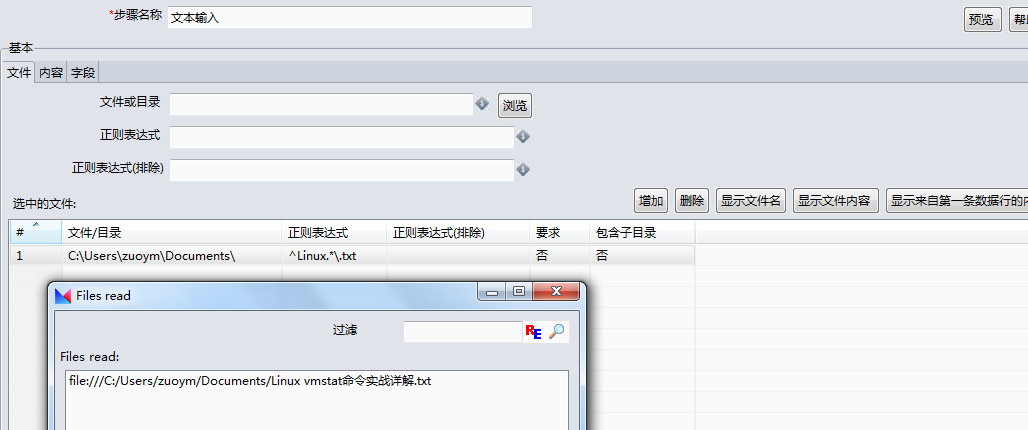 案例二：过滤数据	在转换的“过滤记录”中可以对数据进行过滤，其中运算符可以选择正则表达式。	示例说明：如果利用“过滤记录”对省份进行数据过滤，仅仅需要数据流中的以北京，天津或河北的数据，运算符选择REGEXP，值填写(北京|河北|天津).*，如下图：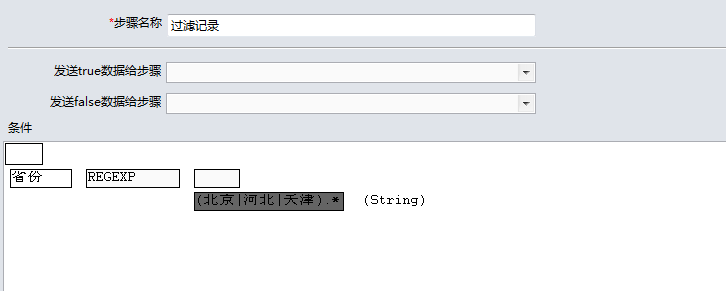 案例三：数据检验	在转换的“数据检验”中可以按照正则表达式对数据进行检验。示例说明：对数据流中的Email和电话进行正则表达式判断，如下截图：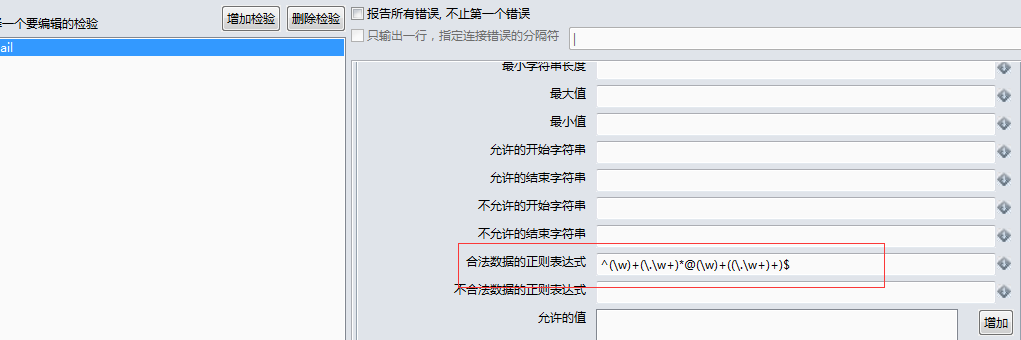 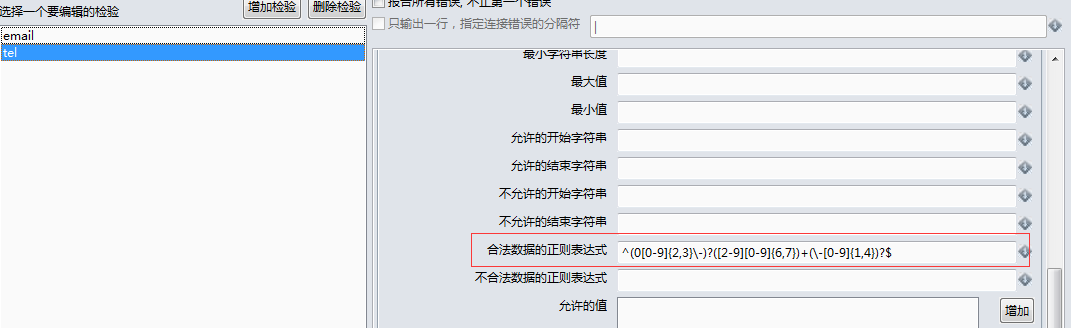 案例四：过滤表名在作业的“动态列同步”和“批量表同步”中可以通过正则表达式选择要同步的表。示例说明：在动态列同步中，选择ae_di_开头的数据表且不区分大小写，如下图：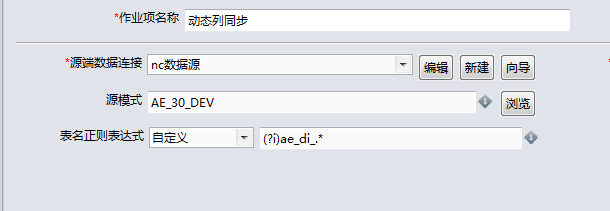 总结正则表达式是处理字符串的有效手段，iUAP DI中有很多使用正则表达地方，希望通过以上的介绍，使大家能够理解和使用正则表达式并能够使用其在iUAP DI做一些工作。表达式	可匹配\r, \n	代表回车和换行符\t制表符\\代表 "\" 本身表达式可匹配\^匹配 ^ 符号本身\$匹配 $ 符号本身\.匹配小数点（.）本身表达式可匹配\d任意一个数字，0~9 中的任意一个\w任意一个字母或数字或下划线，也就是 A~Z,a~z,0~9,_ 中任意一个\s包括空格、制表符、换页符等空白字符的其中任意一个.小数点可以匹配除了换行符（\n）以外的任意一个字符表达式可匹配[ab5@]匹配 "a" 或 "b" 或 "5" 或 "@"[^abc]匹配 "a","b","c" 之外的任意一个字符[f-k]匹配 "f"~"k" 之间的任意一个字母[^A-F0-3]匹配 "A"~"F","0"~"3" 之外的任意一个字符表达式作用{n}	表达式重复n次，比如：  "\w{2}" 相当于 "\w\w"；  "a{5}" 相当于 "aaaaa"{m,n}	表达式至少重复m次，最多重复n次，比如：  "ba{1,3}"可以匹配 "ba"或"baa"或"baaa"{m,}	表达式至少重复m次，比如：  "\w\d{2,}"可以匹配 "a12","_456","M12344"...?	匹配表达式0次或者1次，相当于 {0,1}，比如：  "a[cd]?"可以匹配 "a","ac","ad"+	表达式至少出现1次，相当于 {1,}，比如：  "a+b"可以匹配 "ab","aab","aaab"...*	表达式不出现或出现任意次，相当于 {0,}，比如：  "\^*b"可以匹配 "b","^^^b"...表达式作用^与字符串开始的地方匹配，不匹配任何字符$与字符串结束的地方匹配，不匹配任何字符\b匹配一个单词边界，也就是单词和空格之间的位置，不匹配任何字符表达式作用|左右两边表达式之间 "或" 关系，匹配左边或者右边( )(1). 在被修饰匹配次数的时候，括号中的表达式可以作为整体被修饰(2). 取匹配结果的时候，括号中的表达式匹配到的内容可以被单独得到表达式作用*?重复任意次，但尽可能少重复+?重复1次或更多次，但尽可能少重复 ??重复0次或1次，但尽可能少重复 {n,m}?重复n到m次，但尽可能少重复{n,}?重复n次以上，但尽可能少重复